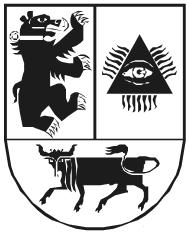 ŠIAULIŲ ................................................. DIREKTORIUSĮSAKYMASDĖL ................................ PRIĖMIMO Į DARBĄ
20.... m. ........ d. Nr. .....Vadovaudamasi(s) Lietuvos Respublikos darbo kodekso 36 straipsnio 1 ir 2 dalimis, 41 straipsnio 3 ir 4 dalimis, 42 straipsniu, 66 straipsnio 1 dalies 2 punktu, 67 straipsniu,  Lietuvos Respublikos biudžetinių įstaigų įstatymo 9 straipsnio 2 dalies 3 punktu, Lietuvos Respublikos valstybės ir savivaldybių įstaigų darbuotojų darbo apmokėjimo ir komisijų narių atlygio už darbą įstatymo 7 straipsniu, Šiaulių .................. direktoriaus 20.... m. ...... d. įsakymu Nr. ...... patvirtinto Šiaulių .............. darbuotojų, dirbančių pagal darbo sutartis, darbo apmokėjimo sistemos aprašo ....... punktu ir atsižvelgdamas į (Vardas, Pavardė) 20.... m. .......... d. prašymą:P r i i m u  (Vardas, Pavardė) nuo 20.... m. ...... d. į Šiaulių .................. (pareigų pavadinimas) pareigas ...... (nurodomas etato dydis), pagal terminuotą darbo sutartį iki (nurodomos aplinkybės, kurioms atsiradus sutartis nutraukiama) arba (nurodomas terminas iki 20..... m. .......... d. (įskaitytinai)).N u s t a t a u  trijų mėnesių išbandymo terminą.N u r o d a u  Šiaulių apskaitos centrui mokėti (Vardas, Pavardė) darbo užmokestį taikant pareiginės algos pastovios dalies koeficientą – .....  (pareiginės algos baziniu dydžiu) iš .............. lėšų.	Šis įsakymas gali būti skundžiamas Lietuvos Respublikos darbo kodekso nustatyta tvarka.Direktorius (-ė) 				      							 Vardas, PavardėSusipažinau: ________________________________________________          			(Darbuotojo vardas, pavardė, parašas, data)